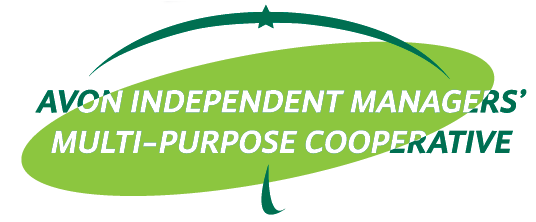 BRANCH COORDINATORS MONTHLY REPORT – PAGE 1For the Month of                       20      .Number of membership forms released:                             .Meeting Date:                                                      .			Branch/es:                                                           .Meeting Type: (     ) PMES  					Number of New Attendees:                                      .Meeting Type: (     ) VMOM					Number of Attending Member:                               .Total Number of Attendees:                             .FOR OFFICE USE ONLY. DO NOT WRITE BELOW THIS LINE.Prepared by:			Checked by:			Verified by:			Approved by:____________________	_____________________	_____________________	__________________(Signature over printed name)	JUDY ANN U. NICOLAS		APRIL JOHN GONZAGA		GINA J. GARCIA					Training Assistant I		HMRA				General Manager	BRANCH COORDINATORS MONTHLY REPORT – PAGE 2For the Month of                       20      .BRANCH:                                                        .CONTACT PERSON:                                                 . ACTIVITY/ ACCOMPLISHMENTS:                                                                                                                                                                                                               .                                                                                                                                                                                                               .                                                                                                                                                                                                               .                                                                                                                                                                                                               .MEMBERS CONCERN:				RECOMMENDATIONS                                                                                                              .	                                                                                          .                                                                                                              .	                                                                                          .                                                                                                              .	                                                                                          .                                                                                                              .	                                                                                          .                                                                                                              .	                                                                                          .REQUESTS:FORM TYPE	QUANTITY				REMARKS                                                    .                                                                                 .                                                                        .                                                    .                                                                                 .                                                                        .                                                    .                                                                                 .                                                                        .                                                    .                                                                                 .                                                                        .                                                    .                                                                                 .                                                                        .Prepared by (signature over printed name):					Prepare Date:                                    .                                                          .Name of BorrowerLoan Type AmountRemarks12345678910# Members who increased their Share Capital Contribution# Members who added Savings Deposit# Members who invested in Time Deposit# Members encouraged/counseled not to withdraw their membership# Members motivated to complete their initial paid-up Share CapitalTOTALMonthly Allowance:Communication Allowance:Reimbursements:Additional Location Allowance:Total: